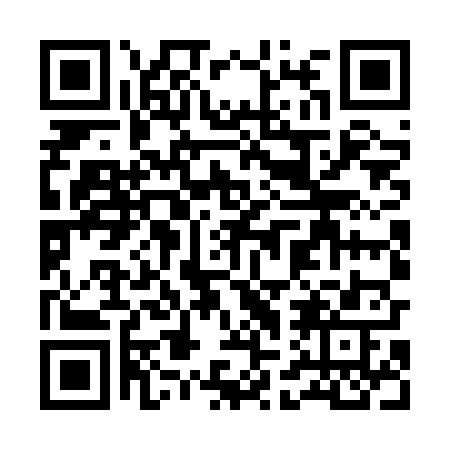 Prayer times for Stary Wielislaw, PolandWed 1 May 2024 - Fri 31 May 2024High Latitude Method: Angle Based RulePrayer Calculation Method: Muslim World LeagueAsar Calculation Method: HanafiPrayer times provided by https://www.salahtimes.comDateDayFajrSunriseDhuhrAsrMaghribIsha1Wed3:065:2812:515:578:1410:262Thu3:035:2612:515:588:1610:293Fri3:005:2512:515:598:1710:324Sat2:565:2312:516:008:1910:355Sun2:535:2112:506:018:2010:386Mon2:505:2012:506:018:2210:417Tue2:465:1812:506:028:2310:448Wed2:435:1612:506:038:2510:479Thu2:395:1512:506:048:2610:5010Fri2:365:1312:506:058:2810:5311Sat2:355:1212:506:068:2910:5612Sun2:345:1012:506:078:3110:5813Mon2:345:0912:506:088:3210:5914Tue2:335:0712:506:098:3410:5915Wed2:335:0612:506:098:3511:0016Thu2:325:0412:506:108:3711:0117Fri2:325:0312:506:118:3811:0118Sat2:315:0212:506:128:3911:0219Sun2:315:0012:506:138:4111:0220Mon2:304:5912:506:148:4211:0321Tue2:304:5812:506:148:4311:0422Wed2:294:5712:506:158:4511:0423Thu2:294:5612:516:168:4611:0524Fri2:284:5512:516:178:4711:0525Sat2:284:5412:516:178:4911:0626Sun2:284:5312:516:188:5011:0727Mon2:274:5212:516:198:5111:0728Tue2:274:5112:516:198:5211:0829Wed2:274:5012:516:208:5311:0830Thu2:274:4912:516:218:5411:0931Fri2:264:4812:526:218:5511:09